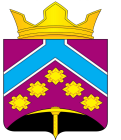 РОССИЙСКАЯ  ФЕДЕРАЦИЯКРАСНОЯРСКИЙ  КРАЙ  УЖУРСКИЙ   РАЙОНПРИРЕЧЕНСКИЙ СЕЛЬСКИЙ  СОВЕТ ДЕПУТАТОВРЕШЕНИЕ 15.05.2017                                         п.Приреченск                                          №14-52рО внесении  изменений  в решение 11-42р от 15.12.2016г  "О бюджете Приреченского сельсовета на 2017 год и плановый период 2018 -2019годы»В соответствии с Бюджетным Кодексом Российской Федерации и решением Приреченского сельского Совета депутатов «Об утверждении Положения о бюджетном процессе в Приреченском сельсовете»№ 7-28р от 24.07.2016 года руководствуясь статьями 53, 54 Устава Приреченского сельсовета Ужурского района Красноярского края Приреченский сельский Совет депутатов РЕШИЛ:1. Утвердить основные характеристики  бюджета  Приреченского сельсовета на 2017 год:- прогнозируемый общий объем  доходов бюджета Приреченского сельсовета в сумме 9575,7тыс. рублей;- общий объем расходов бюджета Приреченского сельсовета  в сумме 9663,4тыс. рублей;- дефицит бюджета Приреченского сельсовета в сумме 87,7тыс. рублей;- источники внутреннего финансирования дефицита бюджета  Приреченского сельсовета в сумме 0,0 тыс. рублей согласно приложению 1 к настоящему решению.2. Утвердить основные характеристики  бюджета  Приреченского сельсовета на 2018-2019 годы:-прогнозируемый общий объем  доходов бюджета Приреченского сельсовета  на 2018 год в сумме 7211,8тыс. рублей и на 2019 год в сумме 5884,1 тыс. рублей;- общий объем расходов бюджета Приреченского сельсовета на 2018 год в сумме 7211,8тыс. рублей, в том числе условно утверждаемые расходы в сумме180,2 тыс. рублей,  на 2019год в сумме 5925,1тыс. рублей, в том числе условно утверждаемые расходы в сумме 296,0 тыс. рублей; -дефицит бюджета Приреченского сельсовета на 2017 год в сумме 0,0 тыс. рублей, и на 2018 год в сумме 0,0 тыс. рублей;- источники внутреннего финансирования дефицита бюджета Приреченского сельсовета на 2017 год в сумме 0,0тыс. рублей и на 2018- 2019годы в сумме 0,0тыс. рублей согласно приложению 1 к настоящему решению.3. Утвердить перечень главных администраторов доходов бюджета Приреченского сельсовета согласно приложению 2 к настоящему решению.4 .Утвердить перечень главных администраторов источников внутреннего финансирования дефицита бюджета Приреченского сельсовета согласно приложению 3 к настоящему решению.5. Утвердить доходы бюджета Приреченского сельсовета на 2017 год и плановый период 2018-2019 годы согласно приложению 4  к настоящему решению.6. Утвердить в пределах общего объема расходов установленного пунктом 1  настоящего решения, распределение бюджетных ассигнований по разделам, подразделам, бюджетной классификации расходов бюджета Приреченского сельсовета на 2017 год и плановый период 2018-2019 годы согласно приложению 5 к настоящему решению.7. Утвердить:- ведомственную структуру расходов бюджета Приреченского сельсовета на 2017 год согласно приложению 6 к настоящему решению;- ведомственную структуру расходов бюджета Приреченского сельсовета на 2018-2019 годы согласно приложению 7 к настоящему решению;- распределение бюджетных ассигнований по целевым статьям (муниципальным программам Приреченского сельсовета и непрограммным направлениям деятельности), группам и подгуппам видов расходов, разделам, подразделам классификации расходов бюджета Приреченского сельсовета на 2017 год согласно приложению 8 к настоящему решению;- распределение бюджетных ассигнований по целевым статьям (муниципальным программам Приреченского сельсовета и непрограммным направлениям деятельности), группам и подгуппам видов расходов, разделам, подразделам классификации расходов бюджета Приреченского сельсовета на плановый период 2018-2019 годы согласно приложению 9 к настоящему решению;8. Утвердить перечень публичных нормативных обязательств Приреченского сельсовета на 2017-2019 годы согласно приложению 10 к настоящему решению9. Утвердить программу Муниципальных внутренних заимствований по  Приреченскому сельсовету на 2017 год и плановый период на 2018-2019 годы согласно приложению 11 к настоящему решению.10. Утвердить программу Муниципальных гарантий Приреченского сельсовета в валюте Российской Федерации на 2017 год и плановый период на 2018-2019 годы согласно приложению 12 к настоящему решению.11.Утвердить перечень муниципальных программ Приреченского сельсовета  на 2017 год и плановый период 2018-2019 годы согласно приложению13  к настоящему решению.12. Утвердить распределение иных  межбюджетных трансфертов на осуществление  передаваемых администрацией Приреченского сельсовета части полномочий на 2017 год и плановый период 2018-2019 годы согласно приложению14 к настоящему решению.         13. Установить, что администрация Приреченского сельсовета изменения в сводную бюджетную роспись муниципального образования вправе вносить должностное лицо администрации муниципального образования, осуществляющее составление и организацию исполнения местного бюджетаа) с последующим внесением изменений в настоящее решение:- на сумму доходов, дополнительно полученных от платных услуг, оказываемых казенными учреждениями, безвозмездных поступлений от физических и юридических лиц, в том числе добровольных пожертвований, и от иной приносящей доход деятельности, осуществляемой казенными учреждениями, сверх утвержденных настоящим решением и (или) бюджетных ассигнований на обеспечение деятельности казенных  учреждений и направленных на финансирование расходов данных учреждений в соответствии с бюджетной сметой;- в случае переименования, реорганизации, ликвидации, создания муниципальных учреждений, в том числе путем изменения типа  существующих муниципальных учреждений, перераспределения объема оказываемых муниципальных услуг, выполняемых работ и (или) исполняемых муниципальных функций и численности в пределах общего объема средств, предусмотренных настоящим решением на обеспечение их деятельности;- в случае перераспределения бюджетных ассигнований в пределах общего объема расходов, предусмотренных муниципальному бюджетному учреждению в виде субсидий, включая субсидии на финансовое обеспечение выполнения муниципального задания, субсидии на иные цели, не связанные с финансовым обеспечением выполнения муниципального задания, бюджетных инвестиций;- в случаях изменения размеров субсидий, предусмотренных муниципальным бюджетным учреждениям на финансовое обеспечение выполнения муниципального задания;б) без внесения изменений в настоящее решение:- в случае перераспределения бюджетных ассигнований между текущим финансовым годом и плановым периодом – в пределах предусмотренных решением о бюджете на очередной финансовый год и плановый период главному распорядителю бюджетных средств на соответствующий финансовый год общего объема бюджетных ассигнований на оказание муниципальных услуг и общего объема бюджетных ассигнований по соответствующим разделам, подразделам, целевым статьям, видам расходов на текущий финансовый год и плановый период;- в случае увеличения бюджетных ассигнований по отдельным разделам, подразделам, целевым статьям и видам расходов бюджета за счет экономии по использованию в текущем финансовом году бюджетных ассигнований на оказание муниципальных услуг- в пределах общего объема бюджетных ассигнований, предусмотренных главному распорядителю бюджетных средств в текущем финансовый году на оказание муниципальных услуг, при условии, что увеличение бюджетных ассигнований по соответствующему виду расходов не превышает 10 процентов;- в случае получения субсидий, субвенций, иных межбюджетных трансфертов и безвозмездных поступлений от физических и юридических лиц, имеющих целевой назначение, сверх объемов, утвержденных решением о бюджете Приреченского сельсовета;При изменении показателей сводной бюджетной росписи по расходам, утвержденным в соответствии с ведомственной структурой расходов, уменьшение бюджетных ассигнований, предусмотренных на исполнение публичных обязательств и обслуживание муниципального долга, для увеличения иных бюджетных ассигнований без внесения изменений в решение не допускается.14. Общая предельная штатная численность муниципальных служащих Приреченского сельсовета, принятая к финансовому обеспечению в 2017 году и плановом периоде 2018-2019годы составляет 6 штатных единиц.15. Направить в 2017году субвенции в общей сумме 75,9тыс. рублей:- на осуществление государственных полномочий по первичному воинскому учету на территориях, где отсутствуют военные комиссариаты, в соответствии с Федеральным законом от 28 марта 1998 года № 53-ФЗ «О воинской обязанности и военной службе» в сумме 71,4тыс. рублей-на осуществление государственных полномочий по созданию и обеспечению деятельности административных комиссий в сумме 4,7 тыс. рублейНаправить в 2018году субвенции в общей сумме 4,7 тыс. рублей:- на осуществление государственных полномочий по первичному воинскому учету на территориях, где отсутствуют военные комиссариаты, в соответствии с Федеральным законом от 28 марта 1998 года № 53-ФЗ «О воинской обязанности и военной службе» в сумме 00,0 тыс. рублей-на осуществление государственных полномочий по созданию и обеспечению деятельности административных комиссий в сумме 4,7 тыс. рублейНаправить в 2018 году субвенции в общей сумме 4,7тыс. рублей:- на осуществление государственных полномочий по первичному воинскому учету на территориях, где отсутствуют военные комиссариаты, в соответствии с Федеральным законом от 28 марта 1998 года № 53-ФЗ «О воинской обязанности и военной службе» в сумме 0,0 тыс. рублей-на осуществление государственных полномочий по созданию и обеспечению деятельности административных комиссий в сумме 4,7 тыс. рублей16. Утвердить объем бюджетных ассигнований дорожного фонда Приреченского сельсовета на 2017 год в сумме 156,2 тыс. рублей, на 2018 год в сумме 156,2 тыс. рублей,на 2019 год в сумме 156,2 тыс. рублей.17. Установить, что в расходной части  бюджета Приреченского сельсовета предусматривается резервный фонд администрации Приреченского сельсовета (далее по тексту - резервный фонд) на 2017-2019 годы в сумме 3,0 тыс. рублей.Расходование средств резервного фонда осуществляется в порядке, установленном администрацией Приреченского сельсовета18.Передать  полномочия по библиотечному фонду в  2017 году 620,0тыс. рублей; 2018 году0,0 тыс. рублей; 2019 году 0,0 тыс. рублей.19.В целях покрытия временных кассовых разрывов, возникающих при исполнении бюджета Приреченского сельсовета в 2017 году, администрация Приреченского сельсовета Ужурского района Красноярского края вправе привлекать бюджетные кредиты из других бюджетов с уплатой процентов за пользование бюджетными кредитами в размере не более ¼ (одной четвертой) ставки рефинансирования Банка России, действующей на дату привлечения бюджетного кредита.20. Установить предельный объем муниципального долга- в 2017 году в сумме 690,1тыс. рублей;- в 2018 году в сумме 680,4 тыс. рублей;- в 2019 году в сумме 686,8тыс. рублей21.Установить верхний предел муниципального внутреннего долга Приреченского сельсовета по долговым обязательствам  Приреченского сельсовета          - на 1 января 2018 года в сумме 0,0 тыс. рублей, в том числе по муниципальным гарантиям 0,0 тыс. рублей;- на 1 января 2019 года в сумме 0,0 тыс. рублей, в том числе по муниципальным гарантиям 0,0 тыс. рублей;- на 1 января 2020 года 0,0тыс. рублей, в том числе по муниципальным гарантиям 0,0 тыс. рублей.22. Предельный объем расходов на обслуживание муниципального долга Приреченского сельсовета не должен превышать: - в 2018 году 0,0тыс. рублей; - в 2019 году 0,0 тыс. рублей;- в 2020 году 0,0 тыс. рублей.23.Утвердить норматив  распределения сельского бюджета по невыясненным поступлениям  зачисленным  в бюджеты сельских  поселений в размере 100%.24. Кассовое обслуживание исполнения  бюджета Приреченского сельсовета в части проведения и учета операций по кассовым поступлениям в  бюджет Приреченского сельсовета и кассовым выплатам из  бюджета Приреченского сельсовета осуществляется отделением Федерального казначейства по Ужурскому району через открытие и ведение лицевого счета бюджета Приреченского сельсовета.25. Установить  что кассовое обслуживание исполнение  местного бюджета Приреченского сельсовета осуществляется  отделом № 52 УФК по Красноярскому краю  на основании  соглашения  на безвозмездной основе. 26. Остатки средств  бюджета Приреченского сельсовета на 1 января 2017 года в полном объеме направляются на покрытие временных кассовых разрывов, возникающих в ходе исполнения  бюджета Приреченского сельсовета в 2017 году.27. Установить, что заключение  и  оплата  договоров  учреждениями и  администрацией  Приреченского  сельсовета,  исполнение  которых осуществляется за счет средств бюджета Приреченского сельсовета, производится в пределах утвержденных лимитов бюджетных обязательств в соответствии с классификацией.Обязательства, вытекающие из договоров, исполнение которых осуществляется за счет средств бюджета Приреченского сельсовета, принятых муниципальными учреждениями и администрацией  Приреченского  сельсовета сверх утвержденных ими лимитов бюджетных обязательств, не подлежит оплате за счет средств бюджета на 2017 год.28. Нормативные и иные правовые акты администрации Приреченского сельсовета, влекущие дополнительные расходы за счет собственных средств бюджета Приреченского сельсовета на 2017 год, а также сокращение его доходной базы, реализуются и применяются только при наличии соответствующих дополнительных поступлений в сельский бюджет и (или) сокращении расходов по конкретным статьям расходов бюджета на 2017 год, а также после внесения соответствующих изменений в настоящее решение.29. Настоящее решение вступает в силу  с 1 января  2017 года и  подлежит  официальному опубликованию в газете «Приреченские вести».Председатель сельского Совета  депутатов,глава сельсовета                                                                         А.В.Костяев